APPLICATION FOR SHORT TERM MISSION TRIP - 2019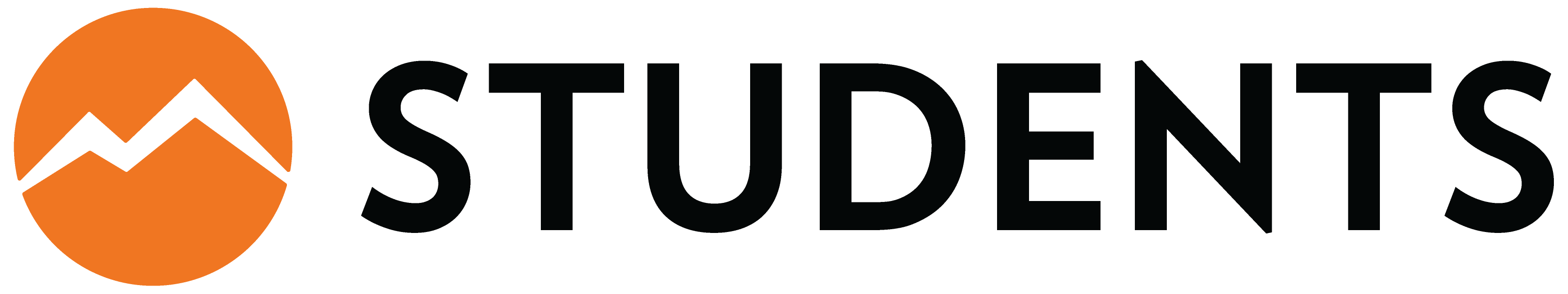 MT. HOREB UNITED METHODIST CHURCHPlease indicate the mission you are applying for by circling one trip:Young Adult Alaska Next Step              Middle School West Virginia Next Step     June 22- June 29: $1775.00                 July 7-July 13: $550.00High School Salkehatchie–Newberry    High School Costa Rica (rising 11th-grad)July 13- July 20                                      July 22-July 29: $1500.00Register at: www.salkehatchie.org______________________________________________________________________Today’s Date_________________1. Full Name ______________________________________  Preferred name_______________2. Date of Birth_________________ Age (at time of trip)______     3. Address4. Email Address:_____________________________________________5. Phone numbers: Home________________ Cell___________________6. T-shirt Size: ____________		7. Passport #:___________________ (Costa Rica Only)8. Emergency contact while on trip:NAME:_______________________________ RELATIONSHIP TO YOU:___________________PHONE (home):_______________ PHONE(cell):_____________ PHONE(wk):_______________ADDRESS:_________________________________________________________________________________________________________________________________________________________________________________8.       Do you have any known medical conditions (physical and/or psychological) which may affect you when going to an area where there may be physical and/or emotional stresses and lack of adequate medical care and where emergency services may not be readily available? Yes/NoIf yes, please describe.9. List all medical conditions for which you are under the care of a doctor:________________________________________________________________________________________________________________________________________________________________10.List all medications you are currently taking: ________________________________________________________________________________________________________________________________________________________________11. What are the risks and/or complications if you don’t take your medication?12. Allergies: ____________________________________________________________________12. Do you agree to treatment by medical staff if an emergency arises? Yes/No14. Date of last Tetanus shot: _____________________________________Are you a member of Mt. Horeb? Yes /No		If not a member, are you a regular attender?Are you in a small group through Mt. Horeb? Yes/NoSmall Group Leader’s name and contact information, if applicable.Other Ministry Leader i.e. pastor, church staff (who knows you well), name and contact informationFor what trip are you applying?  Location____________________  Date______________________Have you ever served on a short term mission trip before? If “yes” please list the trip on which you have previously served including year and team leader.How would you describe yourself?A person who is interested in Christianity, but has not made a clear commitment to Jesus Christ as the leader of my life.I am a new follower of Jesus Christ and am beginning to grow in my knowledge and understanding of His leadership in my life.I have been a faithful follower of Jesus Christ for several years.I have been a faithful follower of Jesus Christ for many years and have been involved in Christian leadership.***Please respond to the following questions.  Feel free to attach additional sheets if necessary.How and when did you come to know Jesus Christ as Lord and Savior?Explain how you are growing in your Christian faith?Explain how a person becomes a follower of Jesus Christ.What is your current involvement at Mt. Horeb?Why do you want to be a part of a short term mission trip?What gifts and skills would you bring to the team?How has your experience prepared you for this trip?Have you traveled outside of North American? Yes/NoIf yes, where?Do you speak any foreign languages? Yes/NoIf yes, please list.Personal commitments:Do you agree to recognize the leadership of the short term trip and abide by its decisions?Yes/No		Comment:Will you make it a priority to attend each training session prior to the trip and faithfully complete your assignments? 	Yes/No		Comment:Will you make it a priority to get to know other people who will be on your trip prior to the journey together to help form a team environment?	Yes/No		Comment:If you are a student, do you have the full support of your parent(s)/guardian?	Yes/No		Comment: